THE The Central Wasatch mountain range is beloved by those of us who live along both sides of its ridgeline. We hike, we bike, we ski, we discover wildlife, we ramble and amble and find solitude amid one of the world’s most spectacular backyards. And even as these mountains are a source of peace and spiritual renewal, they are also our source for water and, literally, the reason life is possible in Utah’s arid climate.Amid threats from population growth, development pressures, and piecemeal decision-making, we know that we need to take action now to ensure we have clean water, a thriving economy, and an exemplary quality of life — not only for current generations but for those that come after us. The time has come to truly consider the future of this precious landscape..RECITALSWHEREAS, the Central Wasatch Mountains are a treasured natural resource and we, the signers of this , place a high value on the natural environment, wilderness qualities, watershed health, and aesthetics of these mountains;WHEREAS, the Central Wasatch Mountains are the primary source of drinking water for Utah’s growing urban populations and are the reason the region flourishes in Utah’s arid climate;WHEREAS, the Central Wasatch Mountains are a vital ecological unit and policies governing the unit should work together in harmony, not diverge from one another, in the interest of improving the health of the land and our watersheds;WHEREAS, the mountain environment offers diverse recreational experiences that promote active lifestyles and enhances quality of life in the region;WHEREAS, the Central Wasatch Mountains are an invaluable asset to the local and state economies, a beloved amenity for residents and companies that choose to locate in the region, and a key component of Utah’s tourism industry;WHEREAS, population growth, recreation use, traffic congestion, economic development pressures, land-use conflicts, and piecemeal and fragmented decision-making processes threaten the future health and viability of the mountains;as a consensus-based body comprised of representatives from  a high value on public engagement, transparency, and the participation of all stakeholders;WHEREAS, the  has engaged commercial interests and private property owners as willing participants;WHEREAS, the  stakeholders and experts to consider future trends, visions, and goals for the Central Wasatch Mountains;WHEREAS, the  for public comment and to collect feedback;WHEREAS, public feedback  a desire to protect the integrity of this iconic landscape for its ecological values and outstanding opportunities for dispersed and commercial recreation; andWHEREAS, the  received and incorporated public comment into this .Now, therefore, the undersigned signers of this  agree as follows: represents the consensus positions of the  and undersigned parties (‘the signers of the ’). It serves as a formal recommendation and documented reference for current and future decisionmakers at the private, local, state, and federal .The intent of the  is to benefit current and future generations by establishing an integrated, comprehensive, landscape-scale framework for the future of the Central Wasatch Mountains that provides for the long-term protection of the region’s water, lands, environment, recreational opportunities, and economic prosperity. The signers of the  support a transportation system that serves these values.The signers of the  agree to pursue federal action for land designations, land exchanges and transit/transportation solutionsIt is recognized by all signers of this  that while federal actions may , there are conditions A natural ecosystem that is conserved, protected and restored such that it is healthy, functional, and resilient for current and future generations.A recreation system that provides a range of settings and accommodates current and increasing demand by encouraging high levels of use at thoughtfully designed locations (nodes) with convenient access, while protecting solitude, nature, and other backcountry values.A sustainable, safe, efficient, multi-modal transportation system that provides year-round choices to residents, visitors and employees; connects to the overall regional network; serves a diversity of commercial and dispersed recreation uses; is integrated within the fabric of community values and lifestyle choices; supports land-use objectives and is compatible with the unique environmental characteristics of the Central Wasatch.Broadly shared economic prosperity that enhances quality of life and preserves natural and scenic resources and infrastructure that is attractive, sustainable, and provides opportunity for visitors and residents.The signers of this  seek the following outcomes:To protect watersheds and ensure existing and future culinary water resources are reliable and of high quality. To preserve lands that provide critical terrestrial and aquatic habitats, corridors for wildlife, natural and scenic values, recreational opportunities and to restore degraded lands.To designate certain U.S. Forest Service lands in the study area for additional federal protections. To bind ski  on public land within the federal designation.To reduce the patchwork nature of public and private land ownership so that U.S. Forest Service is managing undeveloped rather than developed lands. To consolidate U.S. Forest Service lands, to obtain inholdings, and to transfer privately held upper watershed lands with environmental and recreation values into public ownership.To encourage development patterns that reduce sprawl and preserve open space, sensitive environments, community character, and quality of life in the mountains.To focus future development in urban areas near transit corridors.To the extent mountain property is developed, the signers of the  agree to promote development with the following characteristics:thoughtfully designed to complement the natural setting and maintain open spaces,compatible with the communities as defined in local land-use plans and ordinances, andfocused around transit stations to encourage walking, biking, and transit use, and to reduce single-occupancy automobile use.To seek plans, ordinances, and policies that support the landuse intentions and intended outcomes outlined in this section for the Cottonwood Canyons through cooperation with local landuse authorities, environmental organizations, property owners, and other interested parties.To design a balanced recreation system with a wide variety of recreational opportunities for residents and visitors that will reduce the degradation of natural resources caused by such uses. To focus recreation infrastructure at strategically located and designed nodes, to provide convenient access at these nodes, and to accommodate and manage growth in recreation uses. To integrate trail access with transit solutions.To create transportation connections between the economic and population centers in the urban areas and the recreation destinations in the Central Wasatch Mountains that support the environmental, recreation, and economic goals of the  and serve residents, , and visitors. Such transportation connections should increase transit use, walking, and biking and decrease single-occupancy vehicle use. To focus transit improvements in locations that are compatible with the unique environmental character of the Central Wasatch Mountains.To plan and implement transportation solutions in the canyons with the goal of reducing risks associated with avalanches, winter weather, rockslides, incidents, and other hazards and to improve emergency response capabilities and evacuation routes.To achieve the outcomes described above, the signers of this  agree to pursue a comprehensive and interdependent package of actions including land exchanges, land designations, transportation improvements, environmental monitoring,  are interdependent, the signers recognize that 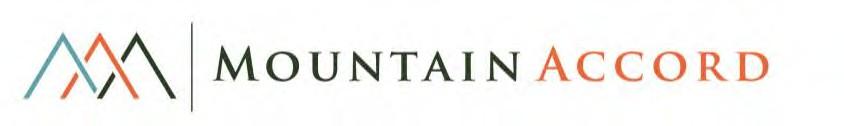 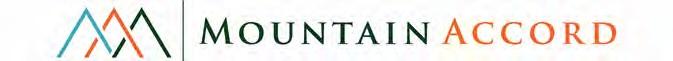 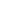 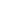 